This page:http://bit.ly/wrisley-aupDavid Wrisley - Digital humanities consulting visit
The American University of Paris
(March 16-17, 2017)ScheduleThursday, March 16Friday, March 17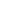 ResourcesAbstracts for David’s talk and workshop, includingSuggestions for preparing for the workshop:
“Make accounts at TypeWright, Hypothes.is, Google (if you have a gmail it is enough), Carto.  Download Sketchup and either Zotero standalone (and its Chrome plugin).”recommended readings -- here are two additional links that were missing for the readings on David’s list (thanks for finding these, AUP Library!)Big Digital Humanities: Imagining a Meeting Place for the Humanities and the DigitalNowviskie, “How to Play with Maps”Presentation: “Digital Project-Based Scholarship and Pedagogy in the Liberal Arts Institution”Slides from presentation: tinyurl.com/WrisleyAUP2017AMICAL Connect - Forum for faculty, librarians, technologists across the AMICAL Consortium (sign up for an account)What is a Digital Project? (webinar given for AMICAL institutions)TEI (Text Encoding Initiative) - What is the Text Encoding Initiative? (intro gives good overview)Workshop: “Toolkit or Toychest?: the Digital in the Classroom”Slides from workshop: tinyurl.com/toolORtoyAdditional tools mentioned: PRISMVoyant ToolsTypeWrightFromThePageHypothes.isGoogle Fusion Tables (click Create a Fusion Table)TopoText code on GitHubPalladio - helps express both temporal and spatial relationships of dataNodegoat - network graph softwarePaper Machines - plugin for visualizing Zotero dataUnsworth: "Scholarly Primitives: what methods do humanities researchers have in common, and how might our tools reflect this?"AUP Tech for Education Blog - AUP Blog for Technological Advances in EducationConsortial connections and peer-to-peer support: AMICAL Connect (sign up for an account)TimeEventLocationParticipants9:45 – 10:45Culture/ Human Rights/ Human BehaviorPL-19Faculty11:00-12:30Mapping Language Project (geo-mapping)ARCFaculty2:00-3:00 Teaching & Learning Center/Assessment/ Civic Media Lab/Research Center for Democracy LTM-204Faculty3:30 – 5:00Presentation: “Digital Project-Based Scholarship and Pedagogy in the Liberal Arts Institution” C-102Open to all AUP communityTimeEventLocationParticipants8:45-9:45Big DataLTM 204Faculty9:45 – 10:45Visual DomainLTM Communications OfficeFaculty11:00-1:00Workshop: “Toolkit or Toychest?: the Digital in the Classroom”Bring your laptop if possible, and see “suggestions for preparing” below C-104Open to all AUP  community. Lunch at 1pm - rsvp to btorney@aup.edu2:00-3:00Research Centers ARCFaculty3:00-4:00TLC/ARC/CML/ITS/Library ARCFaculty